ASCII & Binary Conversion					Name _______________________
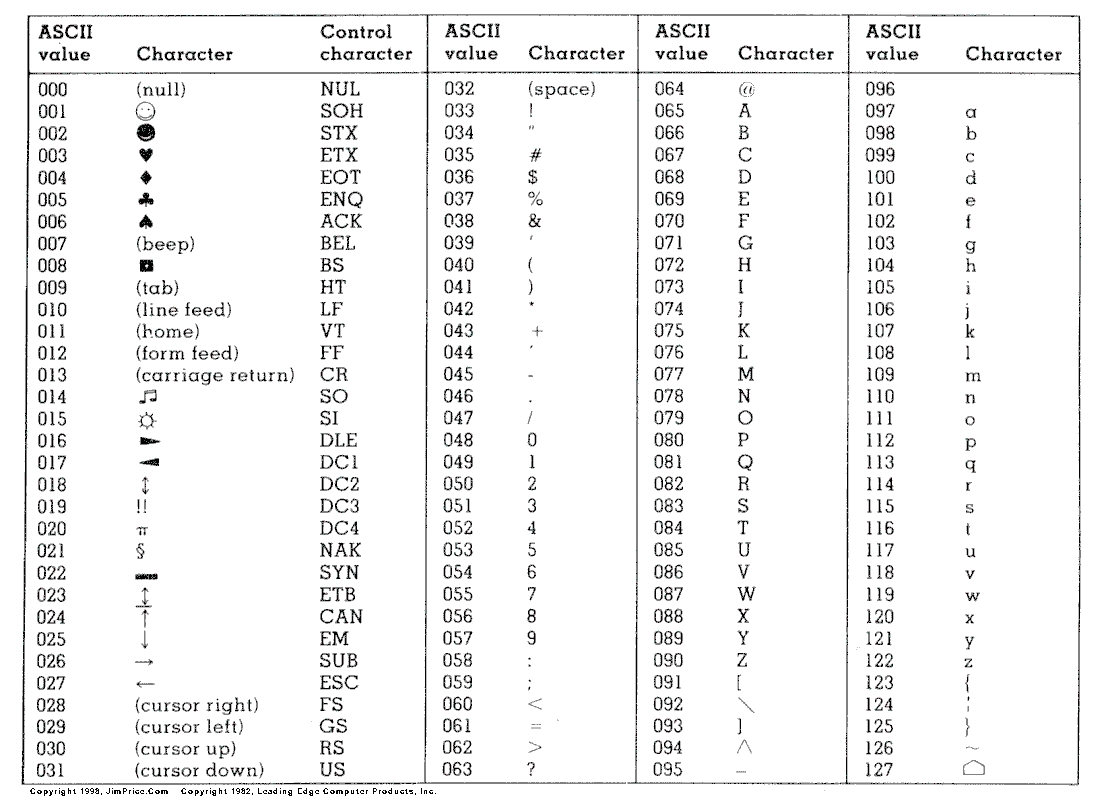 Using the ASCII chart, convert the message “Hello world!” into numbers.Convert the message 073 116 039 115 097 108 108 110 117 109 098 101 114 115 046 to text.Convert a message of your choosing into ASCII.Swap with another group and convert their ASCII back to text.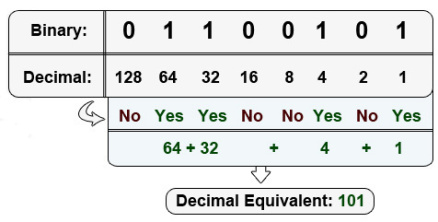 Decode the following message by converting the binary to decimal then finding the corresponding ASCII letter.01000011		01101111		01101101		01110000	01110101		01110100		01100101		0111001000100000		01010011		01100011		0110100101100101		01101110		01100011		0110010100100000		01010010		01110101		0110110001100101		01110011		00100001____  ____  ____  ____  ____  ____  ____  ____     	 ____  ____  ____  ____  ____  ____  ____  ____  ____  ____  ____  ____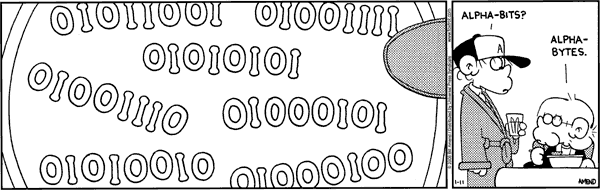 